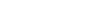 BOAT BILL OF SALEThat I (we) do hereby swear that on __________________,20 ___, I (we) 
sold, transferred, conveyed all rights, title and interest in the following described motor vehicle/boat: Make ____________________Model _____________________Year _______Title # ________Motor Vehicle serial # __________________________________________________________Boat Hull ID # ________________________________________________________________Sold to_______________________________________________________________________(Purchaser) For ______________________________________ dollars.  I (we) further swear as seller thatI (we) am (are) the owner(s) of the above described motor vehicle/boat and have full right and power to convey the same. Dated this __________day of ______________________, 20___.I declare and affirm under the penalties of perjury that this information has been examined me, and to the best of my knowledge and belief, is in all things true and correct. Seller(s) Signature_________________________________________________________________________________________________________________________Seller(s) Address __________________________________________________________________________________________________________________________